COUNTY OF ALAMEDAADDENDUM No. 4toRFP No. 902203forCOURT APPOINTED COUNSEL FOR INDIGENT CRIMINAL DEFENSE**REVISED CALENDAR OF EVENTS**PLEASE NOTE THAT BID RESPONSES ARE NOW DUE ONMAY 8, 2023 BY 2:00 P.M.Alameda County is committed to reducing environmental impacts across our entire supply chain. 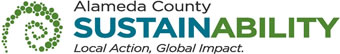 If printing this document, please print only what you need, print double-sided, and use recycled-content paper.The following Section has been modified to read as shown below.  Changes made to the original RFP document are in bold print and highlighted, and deletions made have a strike through.Page 2 of the RFP, CALENDAR OF EVENTS, has been revised as follows:CALENDAR OF EVENTSREQUEST FOR PROPOSAL No. 902203COURT APPOINTED COUNSEL FOR INDIGENT CRIMINAL DEFENSENOTE:  All dates are tentative and subject to change.This County of Alameda, General Services Agency (GSA), RFP Addendum has been electronically issued to potential bidders via e-mail.  E-mail addresses used are those in the County’s Small Local Emerging Business (SLEB) Vendor Database or from other sources.  If you have registered or are certified as a SLEB, please ensure that the complete and accurate e-mail address is noted and kept updated in the SLEB Vendor Database.  This RFP Addendum will also be posted on the GSA Contracting Opportunities website located at Alameda County Current Contracting Opportunities.EVENTDATE/LOCATIONRequest IssuedMarch 1, 2023Networking/Bidders ConferenceMarch 7, 2023 @ 9:30 a.m.TO ATTEND ONLINE:RFP No. 902203 Bidders Conference415-915-3950Phone Conference ID: 210 385 581#Written Questions Due via Email:thuy.truong@acgov.orgMarch 8, 2023 by 5:00 p.m.List of AttendeesMarch 9, 2023Questions & Answers IssuedMarch 20 March 27 April 5 April 14 April 26, 2023Addendum No. 1 IssuedMarch 20, 2023Addendum No. 2 IssuedMarch 27, 2023Addendum No. 3 IssuedApril 5, 2023Addendum No. 4 IssuedApril 14, 2023Addendum No. 5 IssuedApril 26, 2023Response Due and Submitted through EZSourcing Supplier PortalMarch 30 April 6 April 17 April 25 May 8, 2023 by 2:00 p.m. Evaluation PeriodMarch 30 April 6 April 17 April 25 May 8, 2023 – May 12 May 19 May 26 June 9 June 23, 2023Optional Vendor InterviewWeek of April 24 May 1 May 15 May 22 June 5, 2023Notice of Intent to Award IssuedMay 15 May 22 June 9 June 30 July 14, 2023Board Consideration Award DateJune 27 July 11 August 1 September 19, 2023Contract Start DateJanuary 1, 2024